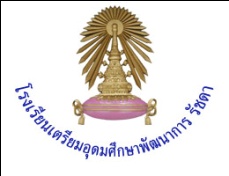 โรงเรียนเตรียมอุดมศึกษาพัฒนาการ  รัชดาหน่วยการเรียนรู้ที่.............เรื่อง  ..................................................................กลุ่มสาระการเรียนรู้............................................	รหัส/ชื่อวิชา.............................................................ระดับชั้น........................................................	ภาคเรียนที่...............  เวลา ................................... ชั่วโมงผู้สอน  1.  ....................................................................  2.  ....................................................................................3. ..................................................................................  4. .....................................................................................5. ..................................................................................	---------------------------------------------------------------------------------------------------------------มาตรฐานการเรียนรู้/ตัวชี้วัด/ผลการเรียนรู้กลุ่มสาระการเรียนรู้ภาษาไทย........................................................................................................................................................................................................................................................................................................................................................................กลุ่มสาระการเรียนรู้สังคมศึกษา ศาสนาและวัฒนธรรม........................................................................................................................................................................................................................................................................................................................................................................กลุ่มสาระการเรียนรู้คณิตศาสตร์........................................................................................................................................................................................................................................................................................................................................................................กลุ่มสาระการเรียนรู้วิทยาศาสตร์........................................................................................................................................................................................................................................................................................................................................................................กลุ่มสาระการเรียนรู้ภาษาต่างประเทศ........................................................................................................................................................................................................................................................................................................................................................................กลุ่มสาระการเรียนรู้สุขศึกษา/พละศึกษา........................................................................................................................................................................................................................................................................................................................................................................กลุ่มสาระการเรียนรู้ศิลปะ........................................................................................................................................................................................................................................................................................................................................................................กลุ่มสาระการเรียนรู้การงานอาชีพและเทคโนโลยี........................................................................................................................................................................................................................................................................................................................................................................สาระสำคัญ/ความคิดรวบยอด................................................................................................................................................................................................................................................................................................................................................................................................................................................................................................................................................................................................................................................................................................................................................................................................................................................................................................................................................................................................................................................................................................................................................................................................................................................................................................................................................................................................................................................................................................สาระการเรียนรู้กลุ่มสาระการเรียนรู้ภาษาไทย........................................................................................................................................................................................................................................................................................................................................................................กลุ่มสาระการเรียนรู้สังคม ศาสนาและวัฒนธรรม........................................................................................................................................................................................................................................................................................................................................................................กลุ่มสาระการเรียนรู้คณิตศาสตร์........................................................................................................................................................................................................................................................................................................................................................................กลุ่มสาระการเรียนรู้วิทยาศาสตร์........................................................................................................................................................................................................................................................................................................................................................................กลุ่มสาระการเรียนรู้ภาษาต่างประเทศ........................................................................................................................................................................................................................................................................................................................................................................กลุ่มสาระการเรียนรู้สุขศึกษา/พละศึกษา........................................................................................................................................................................................................................................................................................................................................................................กลุ่มสาระการเรียนรู้ศิลปะ........................................................................................................................................................................................................................................................................................................................................................................กลุ่มสาระการเรียนรู้การงานอาชีพและเทคโนโลยี........................................................................................................................................................................................................................................................................................................................................................................สมรรถนะ.................................................................................................................................................................................................................................................................................................................................................................................................................................................................................................................................................................................................................................................................................................................................................................................................................................................................................................คุณลักษณะที่พึงประสงค์........................................................................................................................................................................................................................................................................................................................................................................................................................................................................................................................................................................................................................................................................................................................................................................................................................................................................................................................................................................................................................................................................................................................................................................................................................................................................................................................................................................................................................................ชิ้นงานหรือภาระงาน................................................................................................................................................................................................................................................................................................................................................................................................................................................................................................................................................................................................................................................................................................................................................การวัดและประเมินผล....................................................................................................................................................................................................................................................................................................................................................................................................................................................................................................................................................................................................................................................................................................................................................................................................................................................................................................................................กิจกรรมการเรียนรู้............................................................................................................................................................................................................................................................................................................................................................................................................................................................................................................................................................................................................................................................................................................................................................................................................................................................................................................................................................................................................................................................................................................................................................................................................................................................................................................................................................................................................................................................................................................................................................................................................................................................................................................................................................................................................................................................................................................................................................................................................................................................................................................................................................................................................................................................................................................................................................................................................................................................................................................................................................................................................................................................................................................................................................................................................สื่อ/แหล่งการเรียนรู้.....................................................................................................................................................................................................................................................................................................................................................................................................................................................................................................................................................................................................................................................................................................................................................................................................................................................................................................................................